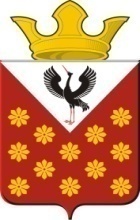 Свердловская областьБайкаловский районПостановление главы муниципального образованияКраснополянское сельское поселениеот 18 августа  2017 года  № 133Об утверждении  положения  о смотре – конкурсе « Новогодний серпантин» в 2018 годуВ целях улучшения внешнего вида сел, улиц, зданий организаций и учреждений, поднятие эмоционального состояния жителей, создание ощущения праздника, способствующего проявлению гордости за свое село, воспитания любви к родному краюПОСТАНОВЛЯЮПровести  в конце декабря на территории муниципального образования смотр- конкурс « Новогодний серпантин» (далее конкурс)  Утвердить  положение о проведении конкурса (приложение № 1)Утвердить состав конкурсной комиссии  (приложение № 2)Обнародовать данное постановление в соответствии с Уставом Краснополянского сельского поселения Контроль за  исполнением настоящего постановления возложить на заместителя главы по социальным вопросам Нуртазинову А.Б.ГлаваКраснополянского  сельского поселения		                   Л.А. Федотова Приложение №1                                                                                                                                                                      утверждено                                                                                              постановлением главы МОКраснополянского сельского поселения № 133 от  18.08.2017г.  ПОЛОЖЕНИЕо проведении смотра-конкурса  «Новогодний серпантин»на территории  Краснополянского сельского поселенияОбщие положенияПроводится Администрацией Краснополянское сельское поселение (КСП)Организационное обеспечение смотра-конкурса осуществляется Администрацией КСП, специалистами территорий, которые организуют публикации о сроках, условиях и итогах, принимают и регистрируют заявки, уведомляют участников о его результатах.В смотре-конкурсе принимают участие как государственные и муниципальные объекты, так и объекты индивидуальной застройки и многоквартирные дома.II. Цели конкурсаУлучшение внешнего вида сёл, улиц, административных зданий и т.п.Новые оригинальные решения в художественном и культурном оформлении.Развитие эстетического вкуса.Культура пожарной и санитарной безопасности. III.Участники смотра-конкурсаВсе предприятия, организации любой формы собственности, жилые дома.IV.Условия смотра-конкурсаВ качестве объекта конкурса оценивается внешний вид: красочность, эстетичность, оригинальность, новизна оформления; соблюдение правил пожарной безопасности, санитарная безопасность.Обустройство прилегающей территории: снежные и игровые городки, наличие снежных скульптур, украшенных ёлок, растяжки, гирлянды и т.п.В государственных и муниципальных учреждениях вместе с пунктaми IV1-2 оценивается и внутреннее оформление.Конкурс проводится  ежегодно в декабре.Условия конкурса разработаны в соответствии с положением. V.Порядок проведения конкурса1.  Желающие принять участие в смотре-конкурсе оформляют заявку у  специалиста территории. Дата приема заявки  с начала месяца до 27 числа.2.  Оценка конкурсной комиссией территорий с 28 декабря  по 29    декабря.     3.   Конкурсная комиссия подводит итоги смотра до 29 декабря. Итоги оформляются протоколом, подписываются председателем и членами комиссии.VI.Номинации смотра-конкурсаЛучшее новогоднее оформление организации «Новогодний серпантин».Лучшее новогоднее оформление жилого дома « Новогодний серпантин»VII.Определение победителейРезультаты смотра-конкурса оцениваются по следующим показателям:В номинациях по три призовых места.Победители конкурса награждаются в торжественной обстановке  с вручением дипломов, грамот и денежных премий согласно сметы расходов на проведение смотра-конкурса     « Новогодний серпантин»).VIII. Условия финансирования1. Финансирование  осуществляется  за  счет средств местного бюджета в общей сумме 13220 рублей, предусмотренных на выполнение   программы «Осуществление  мероприятий   социальной политики и      мер социальной  поддержки  населения» на 2016 год. Приобретаются грамоты   и дипломы на сумму 720 рублей и выплачиваются денежные премии победителям в общей сумме 12500 рублей, в том числе по номинациям: в оформлении организаций за 1 место 3000 рублей, за 2 место 2000 рублей, за 1 место 1500 рублей;	в оформлении жилого дома за 1 место 2500 рублей, за 2 место 2000 рублей, за 3 место 1500 рублей.Приложение №1                                                                                                                                                                      утверждено                                                                                              постановлением главы МОКраснополянского сельского поселения № 133 от  18.08.2017г.  СОСТАВКонкурсной комиссии смотра-конкурса «Новогодний серпантин».Снигирев А.Н.- председатель комиссии, заместитель Главы Краснополянское сельское поселение.Нуртазинова А.Б.-  заместитель главы по социальным вопросам Губина А.С. - специалист Еланской территории.Квашнина О.В.- специалист Чурманской территории.Орлова О.А.- специалист Шадринской территории.Руководитель МКУ «КДЦ Краснополянское сельское поселение»№п/пКритерииБаллы1.2.3.Внешний вид:- эстетичность;- красочность;- оригинальность;- новизна;- оформление в целом;- соблюдение пожарных и санитарных норм.Прилегающая территория:- снежные и игровые городки;- снежные скульптуры;- наличие ёлок, гирлянд, растяжек;- соблюдение пожарных и санитарных норм.Внутренний вид государственных и муниципальных учреждений:- оригинальность и новизна оформления;- красочность, эстетичность;- наличие ёлок;- пожарная безопасность: исправность и соответствие нормам электрооборудования, наличие эвакопутей, отсутствие пожароопасных материалов-свечи, петарды и т.п.0 – 100 – 50 – 10